Pedido de Banca para Defesa de Qualificação de DoutoradoDADOS PESSOAISDADOS DA DEFESADADOS DA BANCA EXAMINADORA * Mínimo de dois membros doutores, além do Orientador, dentre eles, um membro externo ao PPGEP ou à UFSCMEMBROS INTERNOSMEMBROS EXTERNOS AO PPGEP OU À UFSC** Verificar o documento “Diretrizes para Composição das Bancas”***Para o(s) membro(s) externo(s), informar o atendimento a qual critério do item 11 (11.1, 11.2, 11.3 ou 11.4) do documento “Diretrizes para Composição das Bancas”DADOS ADICIONAIS – MEMBROS EXTERNOS* Casos em que o professor não é credenciado ao PPGEP. Além das informações abaixo, anexar cópia frente e verso de diploma de Doutorado.  A DOCUMENTAÇÃO DEVE SER ENTREGUE NA SECRETARIA, NO MÍNIMO, 45 DIAS ANTES DA DATA DA DEFESA.Assinatura do Aluno:Assinatura do Orientador:OBS: Fica sob a responsabilidade do aluno a escolha e a alocação do auditório para a sua defesa.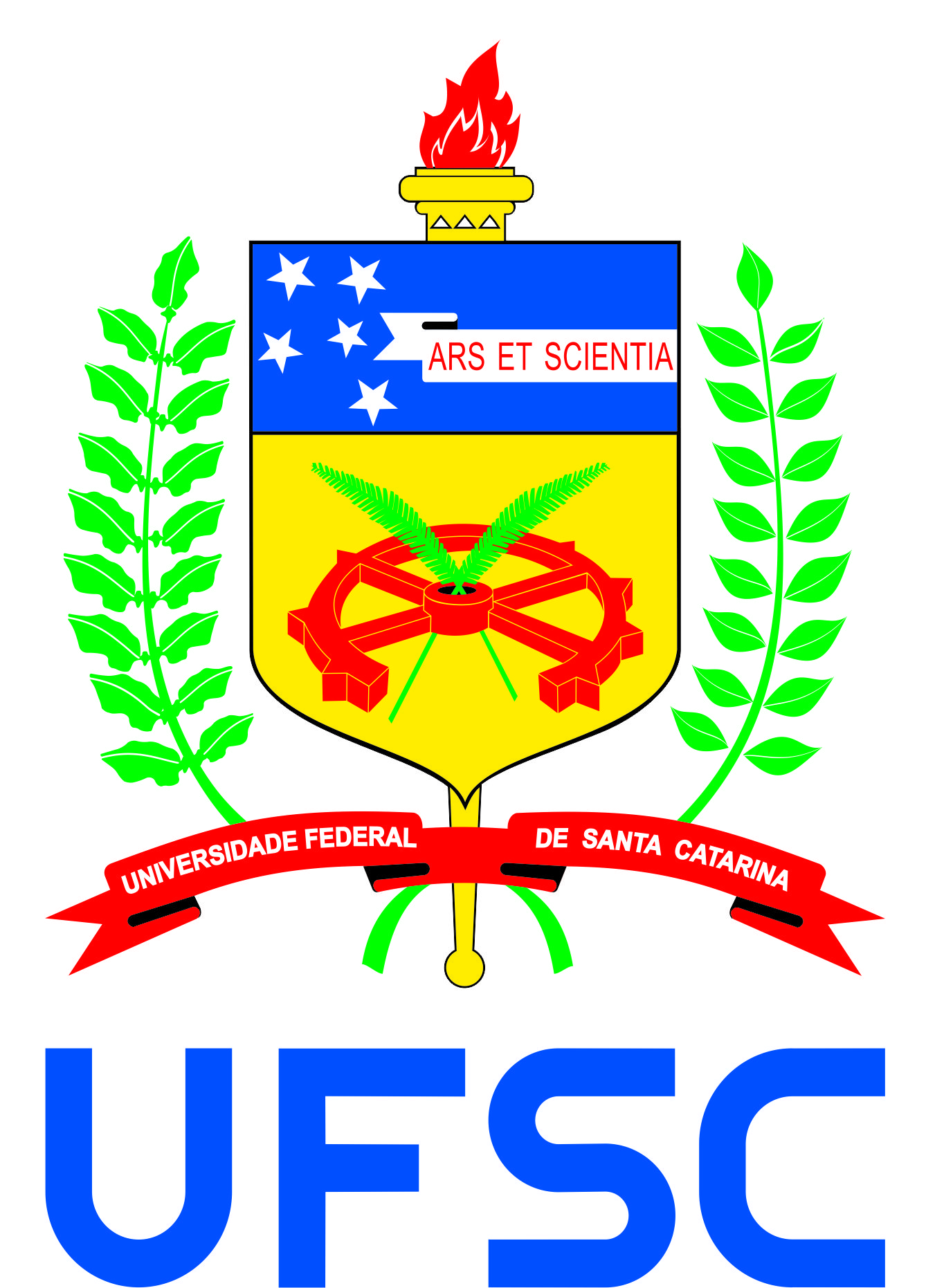 SERVIÇO PÚBLICO FEDERALUNIVERSIDADE FEDERAL DE SANTA CATARINACOORDENADORIA DO CURSO DE PÓS-GRADUAÇÃO EM ENGENHARIA DE PRODUÇÃOCAMPUS UNIVERSITÁRIO - TRINDADE - CAIXA POSTAL 476CEP 88.040-900 - FLORIANÓPOLIS - SANTA CATARINATEL: (048) 3721-7003 - FAX: (048) 3721-7032TÍTULO:AUTOR:ORIENTADOR:Palavras-Chave (três):SERVIÇO PÚBLICO FEDERALUNIVERSIDADE FEDERAL DE SANTA CATARINACOORDENADORIA DO CURSO DE PÓS-GRADUAÇÃO EM ENGENHARIA DE PRODUÇÃOCAMPUS UNIVERSITÁRIO - TRINDADE - CAIXA POSTAL 476CEP 88.040-900 - FLORIANÓPOLIS - SANTA CATARINATEL: (048) 3721-7003 - FAX: (048) 3721-7032TERMO DE RESPONSABILIDADE	Eu, ________________________________________________, declaro, para os devidos fins da Lei nº 9.610, de 19/02/98, que me responsabilizo inteiramente perante a UFSC, o PPGEP, o professor orientador e demais membros da banca examinadora, pelo aporte ideológico e referencial, responsabilizando-me por eventual plágio do texto que consubstancia a obra de minha autoria, submetida à banca examinadora para defesa do Exame de Qualificação de Doutorado intitulada: ___________________________________________________________________________________________________________________________________________________________________________________________________________________	Declaro, sob as penas da lei, que estou ciente da responsabilidade administrativa, civil e criminal em caso de comprovada violação dos direitos autorais.Florianópolis,_____________________________________________._______________________________________                           AssinaturaNome do Doutorando: CPF:                                                         Ano de Ingresso:Formação: Celular (    )                          Residencial (     )                         Comercial (   )E-mail:Título da Tese: Data:Horário:Local:Área de Concentração:Nome (completo e sem abreviaturas)OrientadorCoorientador (se houver)Membro interno: Membro interno: CPFNome (completo e sem abreviaturas)Critério atendidoMembro (Externo ao PPGEP ou à UFSC)Membro (Externo ao PPGEP ou à UFSC):Membro (Externo ao PPGEP ou à UFSC):Nome do Professor:Nome do Professor:Instituição:                                                 RG:                            CPF:Órgão expedidor:Data expedição:Data de nascimento:Local de nascimento:Nome da mãe:Nacionalidade:Estado civil:Sexo:E-mail:Fone:Nome do Professor:Nome do Professor:Instituição:                                                 RG:                            CPF:Órgão expedidor:Data expedição:Data de nascimento:Local de nascimento:Nome da mãe:Nacionalidade:Estado civil:Sexo:E-mail:Fone:Nome do Professor:Nome do Professor:Instituição:                                                 RG:                            CPF:Órgão expedidor:Data expedição:Data de nascimento:Local de nascimento:Nome da mãe:Nacionalidade:Estado civil:Sexo:E-mail:Fone:RESUMO Enviar a totalidade desse arquivo, incluindo o resumo nesse quadro, para rosimeri.maria@ufsc.br e cópia para ppgep@contato.ufsc.br